ТЕХНИЧЕСКАЯ СПЕЦИФИКАЦИЯ
20.01.2009ТЕХНИЧЕСКАЯ СПЕЦИФИКАЦИЯ
20.01.2009Миранол декоративная краска - Miranol koristemaaliМиранол декоративная краска - Miranol koristemaali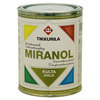  Увеличить 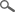 ТИПОрганоразбавляемая акриловая краска для внутренних декоративных работ. Увеличить ОБЛАСТЬ ПРИМЕНЕНИЯПредназначена для окраски новых и ранее окрашенных металлических и деревянных поверхностей. Увеличить ОБЪЕКТЫ ПРИМЕНЕНИЯПрименяется для окраски небольших деталей, орнаментов и украшений внутри зданий. Увеличить ТЕХНИЧЕСКИЕ ДАННЫЕ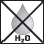 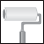 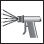 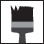 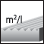 10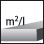 131013ЦветаЗолотистый, медный, серебристый.Золотистый, медный, серебристый.Степень блескас металлическим блескомс металлическим блескомРасход10-13 м²/л.10-13 м²/л.Тара1/10 л, 1 л.1/10 л, 1 л.РастворительРастворитель для распыления 1032 и Уайт-спирит 1050Растворитель для распыления 1032 и Уайт-спирит 1050Способ нанесенияНаносится кистью, валиком ( мохеровым валиком с коротким ворсом) или распылителем с боковой подачей воздушной струи. При распылении применяется сопло размером 1,4-1,8 мм, разбавление 20-25% по объему. Наносится кистью, валиком ( мохеровым валиком с коротким ворсом) или распылителем с боковой подачей воздушной струи. При распылении применяется сопло размером 1,4-1,8 мм, разбавление 20-25% по объему. Время высыхания, +23 °C при отн. влажн. воздуха 50 %На отлип – 1 час.
Следующий слой можно наносить через сутки.На отлип – 1 час.
Следующий слой можно наносить через сутки.Стойкость к мытьюВыдерживает легкую очистку влажной тканью.Выдерживает легкую очистку влажной тканью.Сухой остаток30%30%Плотность0,9 – 1,2 кг/л в зависимости от цвета.0,9 – 1,2 кг/л в зависимости от цвета.ХранениеВыдерживает хранение и транспортировку при низких температурах.Выдерживает хранение и транспортировку при низких температурах.Код006 7700 - 7702006 7700 - 7702Свидетельство о государственной регистрацииСвидетельство о государственной регистрацииСвидетельство о государственной регистрацииИНСТРУКЦИЯ ПО ИСПОЛЬЗОВАНИЮ ИЗДЕЛИЯУсловия при обработкеОкрашиваемая поверхность должна быть сухой, температура воздуха выше +5ºС и относительная влажность воздуха менее 80%.Окрашиваемая поверхность должна быть сухой, температура воздуха выше +5ºС и относительная влажность воздуха менее 80%.Предварительная подготовкаНеокрашенная поверхность: 
Очистить поверхность от грязи, пыли, ржавчины и др. загрязнений и 
обезжирить ее. Деревянные, древесностружечные и древесноволокнистые поверхности загрунтовать в 1-2 слоя адгезионной грунтовкой "Отекс", подколерованной в близкий к цвету декоративной краски "Миранол" оттенок : TVT Х029 «золото», TVT Н168 «серебро» или TVT J123 «медь». Металлические поверхности грунтовать светло-серой противокоррозионной грунтовкой «Ростекс Супер». Стальные поверхности в сухих помещениях возможно окрасить без грунтования декоративной краской «Миранол». Алюминиевые поверхности перед грунтованием зашкурить. 

Ранее окрашенная поверхность: 
Вымыть поверхность раствором "Маалипесу", затем тщательно промыть водой и дать просохнуть. Отслаивающуюся краску удалить скребком и стальной щеткой, затем отшлифовать всю поверхность. Пыль от шлифовки удалить. Заделать неровности деревянной поверхности алкидной шпатлевкой "Спаккели". Высохшую шпаклевку отшлифовать и пыль от шлифовки удалить. Загрунтовать дефектные участки подколерованной в цвета TVT Х029 «золото», TVT Н168 «серебро», или TVT J123 «медь» грунтовкой "Отекс". Металлические поверхности загрунтовать противокоррозионной светло-серой грунтовкой "Ростекс Супер".Неокрашенная поверхность: 
Очистить поверхность от грязи, пыли, ржавчины и др. загрязнений и 
обезжирить ее. Деревянные, древесностружечные и древесноволокнистые поверхности загрунтовать в 1-2 слоя адгезионной грунтовкой "Отекс", подколерованной в близкий к цвету декоративной краски "Миранол" оттенок : TVT Х029 «золото», TVT Н168 «серебро» или TVT J123 «медь». Металлические поверхности грунтовать светло-серой противокоррозионной грунтовкой «Ростекс Супер». Стальные поверхности в сухих помещениях возможно окрасить без грунтования декоративной краской «Миранол». Алюминиевые поверхности перед грунтованием зашкурить. 

Ранее окрашенная поверхность: 
Вымыть поверхность раствором "Маалипесу", затем тщательно промыть водой и дать просохнуть. Отслаивающуюся краску удалить скребком и стальной щеткой, затем отшлифовать всю поверхность. Пыль от шлифовки удалить. Заделать неровности деревянной поверхности алкидной шпатлевкой "Спаккели". Высохшую шпаклевку отшлифовать и пыль от шлифовки удалить. Загрунтовать дефектные участки подколерованной в цвета TVT Х029 «золото», TVT Н168 «серебро», или TVT J123 «медь» грунтовкой "Отекс". Металлические поверхности загрунтовать противокоррозионной светло-серой грунтовкой "Ростекс Супер".ОкраскаКраску тщательно перемешать перед, а также иногда во время нанесения краски, во избежание разноцветности в оттенке, вызванной оседанием металлических пигментов на дно сосуда. При необходимости, для нанесения кистью развести краску Уайт-спиритом 1050, а для распыления – Растворителем 1032. Наносить краску кистью или валиком в 1-2 слоя или распылением в 2 слоя. Для получения самой ровной возможной поверхности при окраске стены или иной большой плоскости, рекомендуется произвести окраску валиком или с помощью распылителя «с боковым воздухом». При таком способом обработке угли окрасить, например, поролоновом тампоном.Краску тщательно перемешать перед, а также иногда во время нанесения краски, во избежание разноцветности в оттенке, вызванной оседанием металлических пигментов на дно сосуда. При необходимости, для нанесения кистью развести краску Уайт-спиритом 1050, а для распыления – Растворителем 1032. Наносить краску кистью или валиком в 1-2 слоя или распылением в 2 слоя. Для получения самой ровной возможной поверхности при окраске стены или иной большой плоскости, рекомендуется произвести окраску валиком или с помощью распылителя «с боковым воздухом». При таком способом обработке угли окрасить, например, поролоновом тампоном.Очистка инструментовРабочие инструменты вымыть уайт-спиритом или моющим средством "Пенсселипесу".Рабочие инструменты вымыть уайт-спиритом или моющим средством "Пенсселипесу".УходИзбегать применения моющих средств и сильной очистки свежелакированной поверхности, так как свежее покрытие достигает своей окончательной твердости и стойкости в течение ок. одного месяца после окраски. В случае необходимости для очистки покрытия в данный период можно применить легкую очистку влажной мягкой тканью. 

Примерно через месяц после окраски готовое покрытие можно очищать нейтральными (pH 6-8) моющими средствами с помощью мягкой ткани или губки. Особенно грязные поверхности можно очищать слабыми щелочными моющими средствами (pH 8-10). После очистки поверхность необходимо вымыть тщательно чистой водой. Избегать применения моющих средств и сильной очистки свежелакированной поверхности, так как свежее покрытие достигает своей окончательной твердости и стойкости в течение ок. одного месяца после окраски. В случае необходимости для очистки покрытия в данный период можно применить легкую очистку влажной мягкой тканью. 

Примерно через месяц после окраски готовое покрытие можно очищать нейтральными (pH 6-8) моющими средствами с помощью мягкой ткани или губки. Особенно грязные поверхности можно очищать слабыми щелочными моющими средствами (pH 8-10). После очистки поверхность необходимо вымыть тщательно чистой водой. Ремонтная окраскаОкрашенную декоративной краской "Миранол" поверхность можно красить краской такого же типа, например, алкидной краской.Окрашенную декоративной краской "Миранол" поверхность можно красить краской такого же типа, например, алкидной краской.ОХРАНА ТРУДА Содержит алифатический уайт-спирит. ОГНЕОПАСНЫЙ. ПАРЫ МОГУТ ВЫЗЫВАТЬ СОНЛИВОСТЬ И ГОЛОВОКРУЖЕНИЕ. ТОКСИЧЕН ДЛЯ ВОДНЫХ ОРГАНИЗМОВ, МОЖЕТ НАНЕСТИ ДОЛГОВРЕМЕННЫЙ ВРЕД ВОДНОЙ СРЕДЕ. Может вызвать аллергическую реакцию. Избегать вдыхания паров от растворителей/тумана от распыления. Обеспечить эффективную вентиляцию. Не допускать попадания в канализацию. На материал имеется паспорт техники безопасности.Паспорт техники безопасности Содержит алифатический уайт-спирит. ОГНЕОПАСНЫЙ. ПАРЫ МОГУТ ВЫЗЫВАТЬ СОНЛИВОСТЬ И ГОЛОВОКРУЖЕНИЕ. ТОКСИЧЕН ДЛЯ ВОДНЫХ ОРГАНИЗМОВ, МОЖЕТ НАНЕСТИ ДОЛГОВРЕМЕННЫЙ ВРЕД ВОДНОЙ СРЕДЕ. Может вызвать аллергическую реакцию. Избегать вдыхания паров от растворителей/тумана от распыления. Обеспечить эффективную вентиляцию. Не допускать попадания в канализацию. На материал имеется паспорт техники безопасности.Паспорт техники безопасности 
Опасный для окружающей среды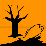 Содержит алифатический уайт-спирит. ОГНЕОПАСНЫЙ. ПАРЫ МОГУТ ВЫЗЫВАТЬ СОНЛИВОСТЬ И ГОЛОВОКРУЖЕНИЕ. ТОКСИЧЕН ДЛЯ ВОДНЫХ ОРГАНИЗМОВ, МОЖЕТ НАНЕСТИ ДОЛГОВРЕМЕННЫЙ ВРЕД ВОДНОЙ СРЕДЕ. Может вызвать аллергическую реакцию. Избегать вдыхания паров от растворителей/тумана от распыления. Обеспечить эффективную вентиляцию. Не допускать попадания в канализацию. На материал имеется паспорт техники безопасности.Паспорт техники безопасности Содержит алифатический уайт-спирит. ОГНЕОПАСНЫЙ. ПАРЫ МОГУТ ВЫЗЫВАТЬ СОНЛИВОСТЬ И ГОЛОВОКРУЖЕНИЕ. ТОКСИЧЕН ДЛЯ ВОДНЫХ ОРГАНИЗМОВ, МОЖЕТ НАНЕСТИ ДОЛГОВРЕМЕННЫЙ ВРЕД ВОДНОЙ СРЕДЕ. Может вызвать аллергическую реакцию. Избегать вдыхания паров от растворителей/тумана от распыления. Обеспечить эффективную вентиляцию. Не допускать попадания в канализацию. На материал имеется паспорт техники безопасности.Паспорт техники безопасности ОХРАНА ОКРУЖАЮЩЕЙ СРЕДЫ И УТИЛИЗАЦИЯ ОТХОДОВНе выливать в канализацию, водоем или на почву. Жидкие остатки передать в место сбора вредных отходов. Пустые, сухие банки можно выбросить на свалку – соблюдать местное законодательство. Не выливать в канализацию, водоем или на почву. Жидкие остатки передать в место сбора вредных отходов. Пустые, сухие банки можно выбросить на свалку – соблюдать местное законодательство. ТРАНСПОРТИРОВКАVAK/ADR 3 IIIVAK/ADR 3 III